Приложение 4к приказу  по школе  № 167 от26.05.2023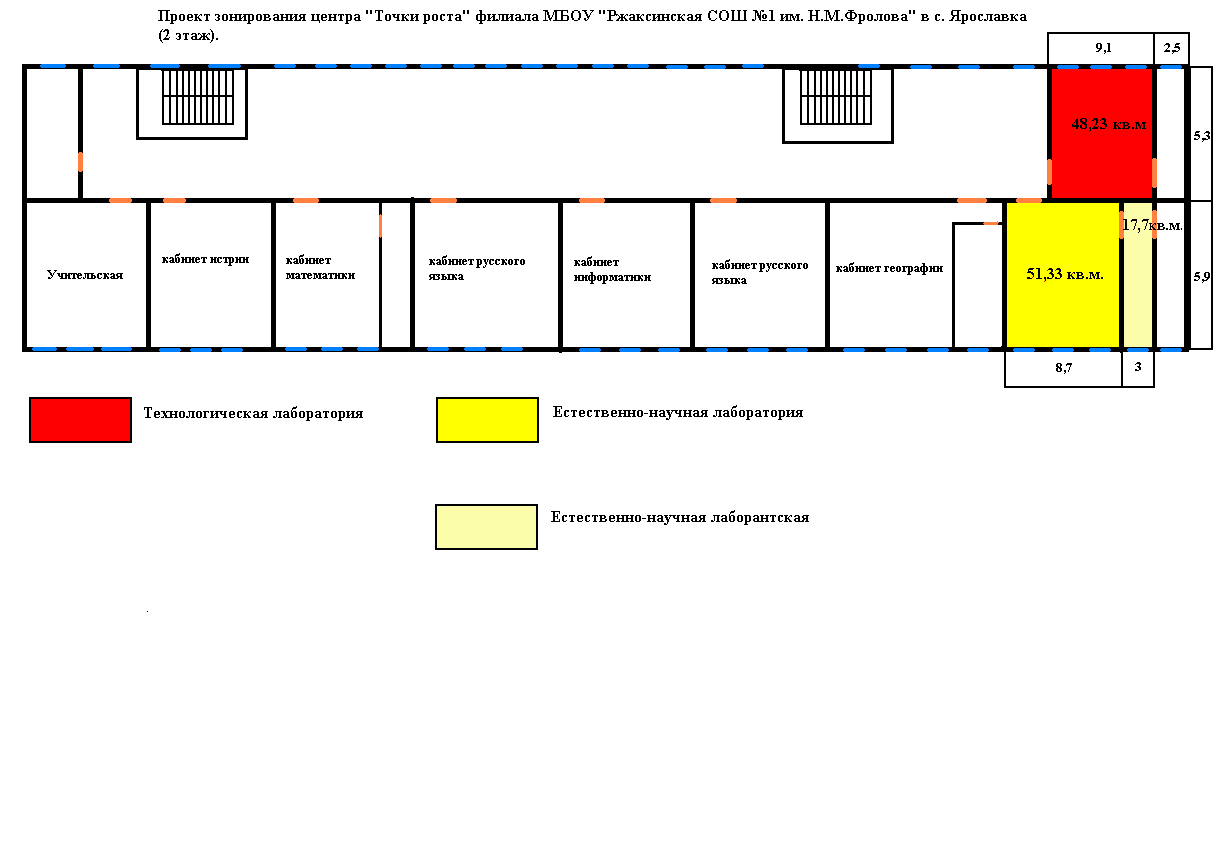 